 Judson International School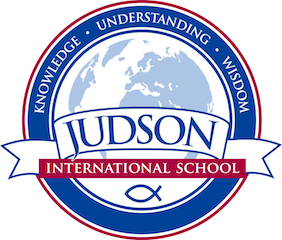 Introduction to CalculusCourse Description:  This first half of this course covers trigonometry topics in greater depth and reviews other precalculus topics such as functions and their graphs, polynomial and rational functions, exponential and logarithmic functions, and analytic geometry. The second half of the course introduces calculus topics including functions and graphing, limits, continuity, the derivative, techniques of differentiation, and applications of the derivative. This course heavily emphasizes understanding the interpretation of the derivative and a general understanding of the Fundamental Theorem of Calculus.Texts:  Finney, Ross L. Calculus: Graphical, Numerical, Algebraic. 3rd ed. Boston: Pearson Prentice Hall, 2007. Print.Larson, Ron, and Robert P. Hostetler. Calculus of a Single Variable. 8th ed. Boston: Houghton Mifflin, 2006. Print.Larson, Ron, and Robert P. Hostetler. Precalculus. Instructor's Annotated Ed., 6th ed. Boston: Houghton Mifflin, 2004. Print.Evaluations:  Students are evaluated based on a variety of means including homework, class assignments, participation and effort, quizzes, and tests. 